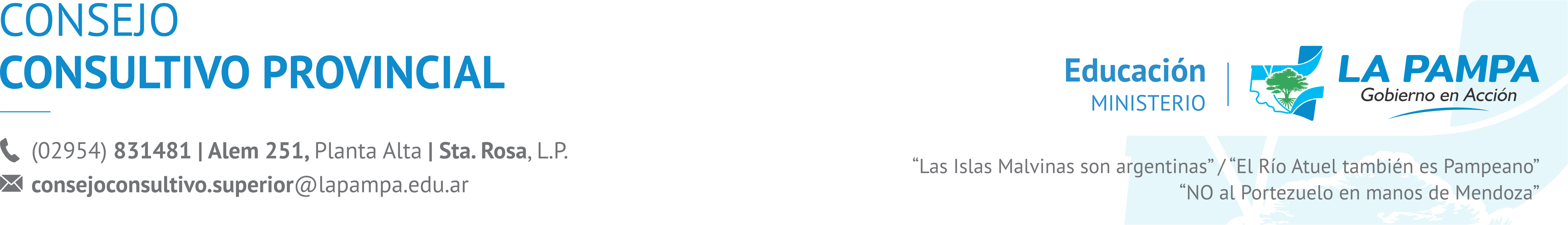 FORMULARIO DE RECLAMOOrden de Mérito Interinatos y Suplencias en ISFD Gestión Estatal. 2023Remitir reclamo a inscripciones.superior@lapampa.edu.arRecomendaciones: sugerimos que antes de efectuar el presente reclamo, revise los listados y la normativa vigente.Fecha: Apellido y nombre: Haga clic aquí para escribir textoDNI: Haga clic aquí para escribir textoReclamo: Haga clic aquí para escribir texto.Por Omisión: Haga clic aquí para escribir texto.Por Puntaje: Haga clic aquí para escribir texto.Por Categoría de título: Haga clic aquí para escribir texto.Otros: Haga clic aquí para escribir texto.Tel / Cel: Haga clic aquí para escribir texto.Correo Electrónico: Haga clic aquí para escribir texto.